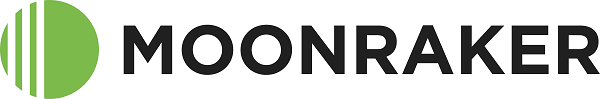 Moonrakers C2V simple to use SWR power meter.Rated at 120 watts so is perfect for monitoring radio power.Self powered just charge by the USB-C socket and away you go. You can also leave it plugged in the L-E-D’s show when the meter is charging and when the battery is full.Display shows FWD forward power in wattsREF reflected power in wattsANT this is quite handy especially for UK foundation licence holders as it displays the power at the feed point of the antenna The bottom shows the SWR and the battery voltage



